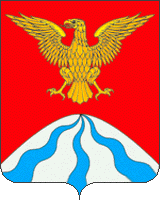 АДМИНИСТРАЦИЯ МУНИЦИПАЛЬНОГО ОБРАЗОВАНИЯ«ХОЛМ-ЖИРКОВСКИЙ РАЙОН» СМОЛЕНСКОЙ ОБЛАСТИП О С Т А Н О В Л Е Н И Еот 07.02.2023    № 104Об утверждении Порядка принятия главными распорядителями средств бюджета решений о наличии потребности в не использованных в отчетном финансовом году остатках субсидий, предоставленных юридическим лицам (за исключением субсидий муниципальным учреждениям), индивидуальным предпринимателям, а также физическим лицам – производителям товаров, работ, услуг на возмещение недополученных доходов и (или) возмещение финансовых затрат в связи с производством (реализацией) товаров, выполнением работ, оказанием услугВ соответствии с абзацем четвертым подпункта а) пункта 9 Общих требований 
к нормативным правовым актам, муниципальным правовым актам, регулирующим предоставление субсидий, в том числе грантов в форме субсидий, юридическим лицам, индивидуальным предпринимателям, а также физическим лицам – производителям товаров, работ, услуг, утвержденных постановлением Правительства Российской Федерации от 18.09.2020 № 1492 «Об общих требованиях к нормативным правовым актам, муниципальным правовым актам, регулирующим предоставление субсидий,   в том числе грантов в форме субсидий, юридическим лицам, индивидуальным предпринимателям, а также физическим лицам – производителям товаров, работ, услуг, и о признании утратившими силу некоторых актов Правительства Российской Федерации и отдельных положений некоторых актов Правительства Российской Федерации», Администрация муниципального образования «Холм-Жирковский район» Смоленской областип о с т а н о в л я е т: 1. Утвердить Порядок принятия главными распорядителями средств бюджета решений о наличии потребности в не использованных в отчетном финансовом году остатках субсидий, предоставленных юридическим лицам (за исключением субсидий муниципальным учреждениям), индивидуальным предпринимателям, а также физическим лицам – производителям товаров, работ, услуг на возмещение недополученных доходов и (или) возмещение финансовых затрат в связи с производством (реализацией) товаров, выполнением работ, оказанием услуг (прилагается).2. Контроль за выполнением настоящего постановления возложить на заместителя Главы муниципального образования - начальника Финансового управления Администрации муниципального образования «Холм-Жирковский район» Смоленской области (О.Н. Журавлева).  3. Настоящее постановление вступает в силу после дня его подписания   и распространяет свое действие на правоотношения, возникшие с 1 января 2023 года.Глава муниципального образования «Холм-Жирковский район» Смоленской области 			                                                          А.М. ЕгикянВИЗЫ:ПОРЯДОКпринятия главными распорядителями средств бюджета решений о наличии потребности в не использованных в отчетном финансовом году остатках субсидий, предоставленных юридическим лицам (за исключением субсидий муниципальным учреждениям), индивидуальным предпринимателям, а также физическим лицам – производителям товаров, работ, услуг на возмещение недополученных доходов и (или) возмещение финансовых затрат в связи с производством (реализацией) товаров, выполнением работ, оказанием услуг (далее – Порядок)Настоящий Порядок регулирует отношения, связанные с принятием главных распорядителей средств бюджета муниципального образования «Холм-Жирковский район» Смоленской области, предоставившими субсидии юридическим лицам(за исключением муниципальным учреждениям), индивидуальным предприятиям, а также физическим лицам – производителям товаров, работ, услуг (далее соответственно – субсидии, получатели субсидий) в целях возмещения недополученных доходов и (или) финансового обеспечения затрат  в связи с производством (реализацией) товаров, выполнением работ, оказанием услуг, решения о наличии потребности в использовании получателями субсидий полностью или частично не использованных ими по состоянию на 1 января года, следующего за отчетным финансовым годом, остатков субсидий на цели, ранее установленные порядками предоставления субсидий (далее – решение о наличии потребности, остатки субсидий).В целях согласования потребности в остатках субсидий получатели субсидий в срок до 15 февраля года, следующего за отчетным финансовым годом, направляют главному распорядителю средств бюджета, предоставившему субсидию (далее – главным распорядитель), в произвольной письменной форме информацию о неисполненных обязательствах получателей субсидий, источником финансового обеспечения которых являются остатки субсидий (далее – неисполненные обязательства), с указанием:Получателя субсидий;Цели предоставления субсидий;размере остатка субсидий с указанием сумм, в отношении которых подтверждается наличие потребности в направлении их на цели, ранее установленные порядками предоставления субсидий;причин возникновения остатков субсидий;реквизитов правового акта, регулирующего порядок предоставления субсидий.К информации, указанной в пункте 2 настоящего Порядка, прилагаютсяДокументы, подтверждающие наличие неисполненных обязательств, получателей субсидий.Получатели субсидий несут ответственность за достоверность информациии документов, указанных в пунктах 2,3 настоящего Порядка.Главный распорядитель в течение 10 рабочих дней со дня представленияинформации и документов, указанных в пунктах 2,3 настоящего Порядка, рассматривает их и принимает решение о наличии потребности или решение об отсутствии потребности в остатках субсидий (далее – решение об отсутствии потребности)  и возврате указанных средств (с указанием причин отказа) в бюджет муниципального образования «Холм-Жирковский район» Смоленской области.Главный распорядитель принимает решение об отсутствии потребности в следующих случаях:превышен размер средств, заявленных к подтверждению потребности, надразмером неисполненных обязательств;превышен размер средств, заявленных к подтверждению потребности, надразмером остатков субсидий;обязательства получателя субсидий возникли позднее 31 декабря отчетногофинансового года;несоблюдение пунктов 2,3 настоящего Порядка;недостоверность информации в пунктах 2,3 настоящего Порядка.Решение об отказе в течение трех рабочих дней со дня его принятиянаправляется главным распорядителем получателю субсидий.Решение о наличии потребности подлежит согласованию с Финансовым управлением Администрации муниципального образования «Холм-Жирковский район» Смоленской области.Решение о наличии потребности главного распорядителя, согласованное сФинансовым управлением Администрации муниципального образования «Холм-Жирковский район Смоленский области, направляется главным распорядителем получателю субсидии в течение трех рабочих дней со дня его подписания.отп. 1 экз. - в делоИсп. О.Н. Журавлева________________тел. 2-11-73«07» февраля 2023 г.Разослать:Прокуратура;Финансовое управление;Администрация МО;Официальный сайт Администрации МО «Холм-Жирковский район»Е.Н. Каленова(Зам.Главы-управ.делами)((_________  «07» февраля 2023 г._ А.В. Губарев (гл. специалист – юрист)_________ «07» февраля 2023 г.  Утверждено          постановлением Администрации муниципального образования«Холм-Жирковский район»Смоленской области от 07.02.2023  № 104